DESCRIPTIF TYPE POUR CAHIER DES CHARGES
D’UN PLAFOND SUSPENDURESISTANT AUX CHOCS Le plafond suspendu sera réalisé avec des panneaux autoportants en laine de roche haute densité à bords droits (A), d’épaisseur  revêtus sur la face apparente d’un voile renforcé par une grille, de couleur :  et d’un voile de verre naturel sur la contreface. Dimensions modulaires : . Absorption acoustique : la performance des panneaux sera de  w = 1, classe A.Réaction au Feu : les panneaux mis en œuvre auront le classement de réaction au feu  Résistance au Feu :Les plafonds seront conformes aux exigences de l’article CO13 de la réglementation incendie des ERP. Leur classement de résistance au feu sera REI 30 sur :  Les plafonds seront classés SF30 selon la norme NBN 713-020.Le montage sera conforme au rapport d’essai du fabricant.Tenue à l’humidité : les panneaux seront 100% plan quel que soit le degré d’hygrométrie. Qualité de l’air intérieur : les panneaux seront classés A+.Installation : le plafond sera mis en œuvre sur une ossature  selon épaisseur de la dalle, composée de profilés en acier galvanisé avec semelle blanche. Une cornière de rive assurera la finition périphérique au droit des murs et des cloisons. Mise en œuvre: la mise en œuvre sera conforme aux prescriptions de la norme NFP 68 203 1 & 2; DTU 58.1 et autres DTU en vigueur selon la nature des locaux, en prenant en compte le sens de pose des panneaux. Il est recommandé de prévoir une circulation d’air entre les locaux et le plenum afin d’équilibrer les pressions et températures de part et d'autre du plafond.Entretien : les panneaux pourront être nettoyés :à la brosse légèreà l’aspirateur.* Insérer votre choix dans la liste déroulante 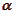 